Messdaten    12AY7 / 6072                  	#1003Messdaten können auf      http://dbl.musicweb.ch/tubedata	heruntergeladen  werden.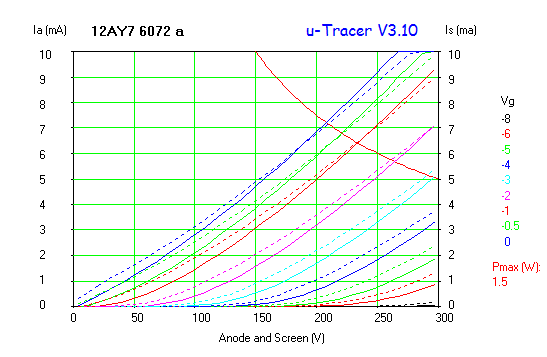 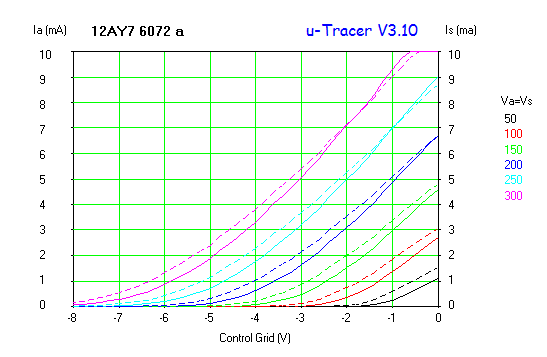 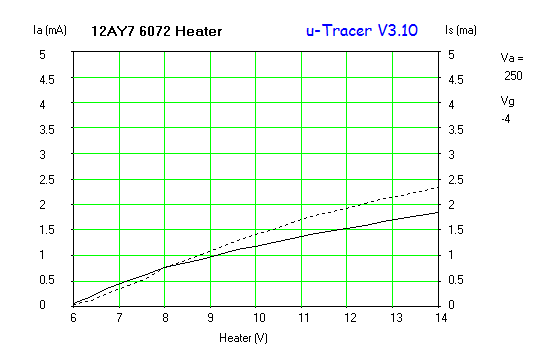 